04.02.2013Об избрании состава Общецерковного суда Русской Православной Церкви Документ принят Архиерейским Собором Русской Православной Церкви 3 февраля 2013 года.***ОпределениеОсвященного Архиерейского Собора Русской Православной Церкви(2-5 февраля 2013 года)Об избрании состава Общецерковного суда Русской Православной ЦерквиВ связи с истечением срока полномочий членов Общецерковного суда, на основании пункта 1 статьи 29 Положения о церковном суде Русской Православной Церкви, Архиерейский Собор определяет переизбрать членов на новый срок и утвердить Общецерковный суд Русской Православной Церкви в следующем составе:митрополит Екатеринодарский и Кубанский Исидор — председатель;митрополит Черновицкий и Буковинский Онуфрий — заместитель председателя;архиепископ Полоцкий и Глубокский Феодосий;архиепископ Владимирский и Суздальский Евлогий;епископ Брянский и Севский Александр — секретарь.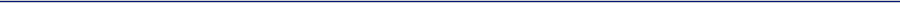 